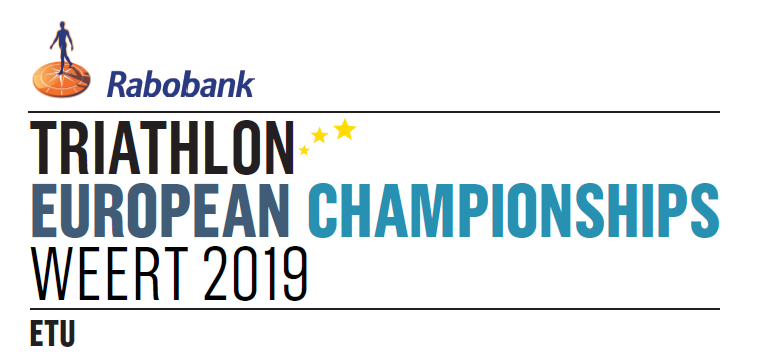 Authorization formI hereby give,Last Name:	………………………………………….First Name:	………………………………………….Date of birth:	………………………………………….Permission to,Last Name:	………………………………………….First Name:	………………………………………….Date of birth:	………………………………………….Hereafter authorized representative to collect my race package on my behalf.Date:	………………………….Signature:					Signature authorized representative…………………………….			………………………………………….